Bandırma Onyedi Eylül Üniversitesi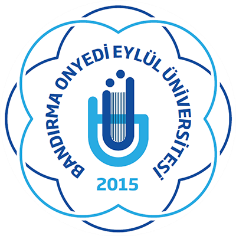 Mühendislik ve Doğa Bilimleri FakültesiElektrik Mühendisliği BölümüRaporunuzu hazırlarken aşağıdaki tüm açıklamaları silin.Deney raporunuzu hazırlarken dikkat etmeniz gereken özelliklerin başında deney raporunun bireysel olarak hazırlanması gelir. Deney raporunu bu kapak mutlaka olacak şekilde elle ya da bilgisayar çıktısı olarak hazırlayabilirsiniz.Fizik laboratuvarında her deney için aşağıdaki başlıklar mutlaka olmalıdır.1. DENEYİN AMACIBu bölümde deneyin yapılmasında ne amaçlandığı kısaca belirtilmelidir.2. ARAÇLARAraçlar bölümünde deneyde kullanılan araçlar net bir şekilde yazılmalıdır.3. DENEYİN YAPILIŞIDeney yapılırken izlenen yöntemler ifade edilmeli, deneyde gerçekleştirilen adımlar açıklanmalıdır.4. SONUÇLAR VE YORUMRaporun son kısmında ise deney sonuçları, ulaşılan tablolar ve tablolara göre oluşturulan grafikler olmalıdır. Rapor milimetrik kağıt kullanımını gerektiriyorsa mutlaka milimetrik kağıt kullanılmalıdır. Tablo ve  grafiklerde elde edilen sonuçlar nedenleriyle birlikte yorumlanarak rapor tamamlanmalıdır. FİZİK DENEY SONU RAPORUFİZİK DENEY SONU RAPORUFİZİK DENEY SONU RAPORUFİZİK DENEY SONU RAPORUÖğr.No:Grup No:Ad-Soyad:Tarih:Öğretim Yılı/Dönemi:2019-2020 / Baharİmza:Deney Adı: Deney Adı: Deney Adı: Deney Adı: 